Zasady  funkcjonowania Zespołu Szkół nr 9 im. Romualda Traugutta w Koszalinie w roku szkolnym 2021/2022Akty prawne:Rozporządzenie Ministra Edukacji i Nauki z dnia 28 maja 2021 r. w sprawie czasowego ograniczenia funkcjonowania jednostek systemu oświaty w związku z zapobieganiem, przeciwdziałaniem i zwalczaniem COVID-19 (Dz. U. z 2021 r. poz. 982 ze zm.);Wytyczne MEiN, MZ, GIS dla szkół podstawowych i ponadpodstawowych – tryb pełny stacjonarny z 2 sierpnia 2021 r.PODSTAWOWE ZASADY Uczniowie wchodzą do budynku szkolnego wskazanym wejściem:ul. Wańkowicza: klasy pierwsze i drugie – wejście przy sali gimnastycznejul. Wańkowicza: klasy trzecie i czwarte – wejście od szatniul. Jedności: wejście głównePo wejściu do budynku należy zdezynfekować ręce, a w czasie pobytu w szkole pamiętać o częstym myciu rąk mydłemW przestrzeniach wspólnych należy zawsze nosić maseczkę zakrywającą usta i nosPrzerwy międzylekcyjne należy spędzać w miarę możliwości na boisku szkolnym (ul. Wańkowicza) lub holu szkoły, w bliskiej odległości od wyznaczonej w planie lekcji sali W czasie przerw międzylekcyjnych klasy są wietrzonePosiłki należy spożywać w salach Wytyczne MEiN, MZ i GISdla szkół ponadpodstawowych – tryb pełny stacjonarnyOgólne zasady dla szkół i placówek: Organizacja zajęć Do szkoły może uczęszczać uczeń bez objawów infekcji lub choroby zakaźnej oraz gdy nie został nałożony na niego obowiązek kwarantanny lub izolacji domowej. Rekomenduje się, o ile to możliwe, ograniczenie korzystania z transportu publicznego na rzecz pojazdów prywatnych, przemieszczania się pieszo oraz środkami indywidualnymi z zachowaniem zasad bezpieczeństwa (rower, hulajnoga).Uczniowie mogą być przyprowadzani do szkoły i z niej odbierani przez opiekunów bez objawów infekcji lub choroby zakaźnej oraz gdy nie został nałożony na nich obowiązek kwarantanny lub izolacji domowej. W drodze do i ze szkoły opiekunowie z dziećmi oraz uczniowie przestrzegają aktualnych przepisów prawa dotyczących zachowania w przestrzeni publicznej.Przy wejściu do budynku szkoły należy zamieścić informację o obowiązku dezynfekowania rąk oraz instrukcję użycia środka dezynfekującego. Wszystkim należy umożliwić skorzystanie z płynu do dezynfekcji rąk oraz regularnie napełniać dozowniki. Rekomenduje się, aby uczniowie po przyjściu do szkoły w pierwszej kolejności myli ręce wodą z mydłem.Opiekunowie odprowadzający dzieci mogą wchodzić do budynku szkoły lub na teren szkoły, zachowując zasady:1 opiekun z dzieckiem/dziećmi,dystans od kolejnego opiekuna z dzieckiem/dziećmi min. 1,5 m,dystans od pracowników szkoły min. 1,5 m, opiekunowie powinni przestrzegać obowiązujących zasad związanych z bezpieczeństwem zdrowotnym obywateli, m.in. stosować środki ochronne w postaci maseczek oraz dezynfekować ręce lub użyć rękawiczek jednorazowych.Rodzice mają obowiązek zaopatrzyć dziecko w maseczki do zastosowania w przestrzeni publicznej (zgodnie z aktualnymi przepisami prawa) oraz w przestrzeni wspólnej szkoły, gdy nie ma możliwości zachowania dystansu.Rekomenduje się stosowanie maseczek w przestrzeni wspólnej przez uczniów szkół ponadpodstawowych. Należy ograniczyć, do niezbędnego minimum, przebywanie w szkole osób z zewnątrz (tylko osoby bez objawów infekcji lub choroby zakaźnej). Są one zobowiązane do zastosowania środków ochronnych (maseczki), zachowania dystansu od innych osób (min. 1,5 m) oraz przebywania w wyznaczonych obszarach szkoły. Dodatkowo zaleca się dezynfekcję rąk lub użycie rękawiczek jednorazowych.Należy zapewnić sposoby szybkiej, skutecznej komunikacji z opiekunami ucznia. Rekomendowany jest kontakt z wykorzystaniem technik komunikacji na odległość.Rekomenduje się posiadanie termometru bezdotykowego (co najmniej 1 termometr dla szkoły) i dezynfekowanie go po użyciu w danej grupie. W przypadku posiadania innych termometrów niż termometr bezdotykowy konieczna jest dezynfekcja po każdym użyciu. Dopuszcza się używanie innych urządzeń do bezdotykowego pomiaru temperatury.Jeżeli pracownik szkoły zaobserwuje u ucznia objawy mogące wskazywać na infekcję dróg oddechowych (w szczególności temperatura powyżej 38°C, kaszel, duszności),należy odizolować ucznia w odrębnym pomieszczeniu lub wyznaczonym miejscu, zapewniając min. 2 m odległości od innych osób, i niezwłocznie powiadomić rodziców/opiekunów o konieczności pilnego odebrania ucznia ze szkoły (rekomendowany własny środek transportu).Należy zapewnić taką organizację pracy i jej koordynację, która umożliwi zachowanie dystansu między osobami przebywającymi na terenie szkoły, szczególnie w miejscach wspólnych, i ograniczy gromadzenie się uczniów na terenie szkoły. W miarę możliwości, sale i węzły sanitarne powinny być wyznaczone dla poszczególnych klas w sposób umożliwiający zachowanie zasady dystansu społecznego.W miarę możliwości należy ustalić indywidualny harmonogram/plan dnia (lub tygodnia) dla danej klasy, uwzględniający m.in.:godziny przychodzenia i wychodzenia ze szkoły,korzystanie z przerw (nie rzadziej niż co 45 min),zajęcia na boisku.W salach lekcyjnych, w których zajęcia prowadzą różni nauczyciele, rekomenduje się:zachowanie odległości między stolikiem nauczyciela a ławkami uczniów, co najmniej 1,5 m, chyba, że pomiędzy stolikiem nauczyciela a ławkami uczniówznajduje się przegroda o wysokości co najmniej 1 m, licząc od powierzchni stolika,pozostawienie wolnej ławki w bezpośrednim sąsiedztwie stolika nauczyciela,przed rozpoczęciem zajęć zdezynfekowanie powierzchni dotykowej biurka nauczyciela,w miarę możliwości ograniczenie przemieszczania się nauczyciela pomiędzy ławkami uczniów,w miarę potrzeby zapewnienie nauczycielowi maseczek, rękawiczek jednorazowych lub środków do dezynfekcji rąk przez pracodawcę.Bezwzględnie obowiązują ogólne zasady higieny: częste mycie rąk (po przyjściu do szkoły należy bezzwłocznie umyć ręce), ochrona podczas kichania i kaszlu oraz unikanie dotykania oczu, nosa i ust.Przedmioty i sprzęty znajdujące się w sali, których nie można skutecznie umyć, uprać lub dezynfekować, należy usunąć lub uniemożliwić do nich dostęp.Sprzęt i materiały wykorzystywane podczas zajęć praktycznych w szkołach i placówkach prowadzących kształcenie zawodowe należy czyścić lub dezynfekować.Uczeń posiada własne przybory i podręczniki, które w czasie zajęć mogą znajdować się na stoliku szkolnym ucznia, w tornistrze lub we własnej szafce, jeżeli szkoła posiada szafki. Uczniowie nie mogą wymieniać się przyborami szkolnymi między sobą. Infrastruktura szkoły, sprzęt i przybory sportowe muszą być regularnie czyszczone z użyciem wody z detergentem lub innych środków dezynfekujących. W sali gimnastycznej podłoga powinna być myta przy użyciu wody z detergentem lub zdezynfekowana po każdym dniu zajęć, a używany sprzęt sportowy – po każdym jego użyciu przez daną klasę. Należy wietrzyć sale, części wspólne (korytarze)co najmniej raz na godzinę, w czasie zajęć i podczas przerwy, a także w dni wolne od zajęć.Zaleca się korzystanie przez uczniów z boiska szkolnego oraz pobyt na świeżym powietrzu na terenie szkoły.Rekomenduje się organizację wyjść w miejsca otwarte, np. park, las, tereny zielone, z zachowaniem dystansu od osób trzecich oraz zasad obowiązujących w przestrzeni publicznej. Należy unikać wyjść grupowych i wycieczek do zamkniętych przestrzeni z infrastrukturą, która uniemożliwia zachowanie dystansu społecznego. Podczas realizacji zajęć, w tym zajęć wychowania fizycznego i sportowych, w których nie można zachować dystansu, należy zrezygnować z ćwiczeń i gier kontaktowych.W przypadku zajęć w ramach praktycznej nauki zawodu u pracodawców podmiot przyjmujący uczniów i słuchaczy zapewnia prowadzenie tych zajęć z uwzględnieniem przepisów odrębnych, dotyczących ograniczeń, nakazów i zakazów w związku z wystąpieniem stanu epidemii, właściwych dla zakładów pracy oraz wytycznych ministrów właściwych dla zawodów szkolnictwa branżowego, dotyczących poszczególnych branż.Uczeń nie powinien zabierać ze sobą do szkoły niepotrzebnych przedmiotów. Ograniczenie to nie dotyczy dzieci ze specjalnymi potrzebami edukacyjnymi, w szczególności z niepełnosprawnościami. Podczas ustalania bezpiecznych zasad korzystania z szatni, należy przystosować inne pomieszczenia na szatnię lub wprowadzić różne godziny przychodzenia uczniów do szkoły zgodnie z harmonogramem/planem dnia (lub tygodnia), aby uniknąć kontaktu dzieci z różnych klas.Pracownicy administracji oraz obsługi sprzątającej powinni ograniczyć do minimum kontakty z uczniami oraz nauczycielami. W przestrzeni wspólnej rekomenduje się stosowanie maseczki (najlepiej chirurgicznej). Należy ustalić i upowszechnić zasady realizacji zajęć pozalekcyjnych organizowanych w szkole. Nie powinny odbywać się one w trakcie zajęć obowiązkowych szkoły, a po ich zakończeniu. Rekomenduje się organizację zajęć pozalekcyjnych w małych grupach lub w oddziałach klasowych, z zachowaniem ograniczeń, zakazów i nakazów przeciwepidemicznych. Przed rozpoczęciem i po zakończeniu tych zajęć – mycie i dezynfekcja powierzchni dotykowych oraz dokładne wietrzenie sal.Należy ustalić i upowszechnić zasady korzystania z biblioteki szkolnej oraz godziny jej pracy, uwzględniając konieczny okres 2 dni kwarantanny dla książek i innych materiałów przechowywanych w bibliotekach.Należy we współpracy z pielęgniarką środowiska nauczania i wychowania/higienistką szkolną ustalić i upowszechnić zasady korzystania z gabinetu profilaktyki zdrowotnej oraz godziny jego pracy, uwzględniając wymagania określone w przepisach prawa oraz aktualnych wytycznych m.in. Ministerstwa Zdrowia i Narodowego Funduszu Zdrowia.Dyrektor szkoły ma obowiązek aktualizacji i upowszechnienia wewnętrznego regulaminu lub procedur funkcjonowania szkoły w czasie epidemii, z uwzględnieniem:specyfiki placówki, w tym realizacji zajęć pozalekcyjnych, konsultacji i zajęć w formie zdalnej,zaleceń wskazanych w przedmiotowych wytycznych,aktualnych przepisów prawa.Dyrektor szkoły wprowadzi dodatkowe środki ostrożności dotyczące funkcjonowania w szkole dzieci z chorobami przewlekłymi, w porozumieniu z ich rodzicami/opiekunami prawnymi.Higiena, czyszczenie i dezynfekcja pomieszczeń 
i powierzchniPrzy wejściu głównym należy umieścić numer do kontaktu z inspekcją sanitarną w sprawie koronawirusa +48 22 25 00 115 oraz numery alarmowe 999, 112. Należy dopilnować, aby wszystkie osoby trzecie, w tym rodzice uczniów, które wchodzą do szkoły, dezynfekowały dłonie lub zakładały rękawiczki ochronne, miały zakryte usta i nos maseczką oraz nie przekraczały obowiązujących stref przebywania. Należy zapewnić regularne napełnianie dozowników z płynem do dezynfekcji.Należy regularnie myć ręce wodą z mydłem oraz dopilnować, aby robili to uczniowie, w pierwszej kolejności po przyjściu do szkoły oraz szczególnie przed jedzeniem, po powrocie ze świeżego powietrza i po skorzystaniu z toalety. Należy zapewnić regularne napełnianie dozowników z mydłem.Należy monitorować codzienne prace porządkowe, ze szczególnym uwzględnieniem utrzymywania w czystości sal zajęć, pomieszczeń sanitarnohigienicznych, ciągów komunikacyjnych, dezynfekcji powierzchni dotykowych– poręczy, klamek i powierzchni płaskich, w tym blatów w salach i w pomieszczeniach spożywania posiłków, klawiatur, włączników.Należy monitorować codzienne wietrzenie sal i korytarzy, ze szczególnym uwzględnieniem zapewnienia bezpieczeństwa uczniom w czasie, gdy okna są otwarte.Przeprowadzając dezynfekcję, należy ściśle przestrzegać zaleceń producenta znajdujących się na opakowaniu środka do dezynfekcji. Ważne jest ścisłe przestrzeganie czasu niezbędnego do wywietrzenia dezynfekowanych pomieszczeń i przedmiotów, tak aby uczniowie nie byli narażeni na wdychanie oparów środków służących do dezynfekcji.W pomieszczeniach sanitarnohigienicznych należy wywiesić plakaty z zasadami prawidłowego mycia rąk, a przy dozownikach z płynem do dezynfekcji rąk –instrukcje dezynfekcji.Należy na bieżąco dbać o czystość urządzeń sanitarnohigienicznych, w tym ich czyszczenie z użyciem detergentu lub dezynfekcję.Jeżeli na terenie szkoły uczniowie i pracownicy używają masek lub rękawic jednorazowych, należy zapewnić miejsca/pojemniki do ich wyrzucania. Zalecenia w tym zakresie zostały wskazane na stronie internetowej GIS:https://gis.gov.pl/zdrowie/koronawirus-zdrowie/informacje-i-zalecenia-pl/wytyczne-ws-postepowania-z-odpadami-w-czasie-wystepowania-zakazen-koronawirusem-sars-cov-2/Sale lekcyjne należy wietrzyć nie rzadziej niż co godzinę w trakcie przebywania dzieci w sali, w tym również przed rozpoczęciem zajęć.Jeżeli z pomieszczeń szkoły korzysta podmiot zewnętrzny, należy zobowiązać go do przeprowadzenia dezynfekcji pomieszczeń, użytych przyrządów i sprzętów należących do szkoły, jak również do wietrzenia tych pomieszczeń.GastronomiaW przypadku braku innych możliwości organizacyjnych dopuszcza się spożywanie posiłków przez dzieci w salach lekcyjnych, z zachowaniem zasad bezpiecznego i higienicznego spożycia posiłku.Dzieci mogą spożywać posiłki i napoje przyniesione z domu. Posiłki mogą być przynoszone w pojemnikach prywatnych i w nich spożywane.Nie należy organizować poczęstunków oraz wspólnej degustacji potraw.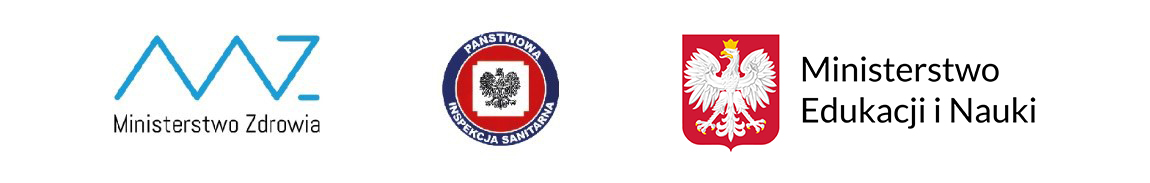 + Szczepienierekomendowane dla pracowników szkół oraz uczniów w określonych grupach wiekowych.Dezynfekcjaprzed i po zajęciach mycie powierzchni detergentem lub dezynfekcja środkiem dezynfekującym.Dystansminimalna odległość pomiędzy osobami: 1,5 m.Higienaczęste mycie rąk (lub dezynfekcja rąk), ochrona podczas kichania i kaszlu, unikanie dotykania oczu, nosa i ust.Maseczkaw przestrzeniach wspólnych, gdy nie można zachować dystansu.Wietrzenieprzed, po i w trakcie zajęć oraz przerw, a także w dni wolne od zajęć.